Тема урока: «Итоговое повторение за год».Класс: 4Форма урока: «Математический калейдоскоп»Тип урока:  закрепление изученного материалаВид урока: комбинированныйИспользуемые технологи:    технология развития критического мышления ( на этапе организации урока и актуализации  опорных знаний), современная технология оценивания (на этапах закрепления изученного материала, на этапе  рефлексии),  информационно – коммуникационные технологии ( использование презентации  на тему: «Математический  калейдоскоп» на всех этапах урока), технология «Педагогики сотрудничества» (мотивация к познавательной деятельности со стороны учителя, свободное высказывание своего мнения со стороны обучающихся)Базовые способности школьников, на которые ориентировано занятие: развитие воображения, мышления, способность понимать  текст, способность к организации, рефлексии, самоопределению и самовыражению.Группы формируемых компетенций:Личностные УУД:  развитие интереса к различным видам деятельности, понимание причин успеха в учебе, развитие самооценки на основе заданных критериев успешности учебной деятельности.Регулятивные УУД:  принятие учебной задачи и умение следовать инструкции учителя или  предложенных заданий; умение самостоятельно оценивать правильность выполненного действия и вносить необходимые коррективы.Коммуникативные УУД:  участие в групповой работе с использованием речевых  средств для решения коммуникативных задач;  использование простых речевых средств для передачи своего мнения; проявление инициативы в образовательном процессе.Познавательные УУД:  добывание новых знаний; переработка полученной информации для формулировки выводов.Формы работы: фронтальная (совместное выполнение задания), групповая (помощь однокласснику), индивидуальная (самостоятельная работа)Приемы работы: деятельностный подход к обучению (самостоятельный поиск решения примеров и задач).Методы работы : проблемно – сообщающий (с опорой на наглядность в виде таблиц, схем) ,  метод самоорганизации познавательной  работы на всех  этапах  урока.Цель урока: организация деятельности учащихся по закреплению изученного материала; формирование активной личности; воспитание самостоятельности; развитие у учащихся интереса к предмету.Задачи занятия:1. Закрепить  знания и умения  детей в выполнении математических действий с многозначными числами, при решении задач.2. Развивать личностные коммуникативные, регулятивные и познавательные УУД.Структура урокаЭтапы деятельности на уроке в соответствии с типом урокаЦель этапаДеятельность учителя: содержание работы, приемы  и способы реализации содержания, формы организацииДеятельность обучающихся: самостоятельная работа учащихсяКакие УУД формируются на каждом этапе1. Организационный этап.Психологическая установка на урокИСПОЛЬЗОВАТЬ ПРЕЗЕНТАЦИЮСлайд  1.- Здравствуйте, гости нашего урока математики!Мы рады вас приветствовать на нашем уроке!Слайд 2.Математику, друзья,
Не любить никак нельзя.
Очень строгая наука,
Очень точная наука, 
Интересная наука -
Ма-те-ма-ти-ка!Включаются в деловой ритм урока.Личностные: самоопределяются, настраиваются на урок2. Актуализация  опорных знаний3. Повторение изученного материалаВключение учащихся в учебную деятельностьМотивация к учебной деятельности Актуализация опорных знаний и способов действий.Выявление пробелов в знаниях и способах деятельности обучающихся.Обеспечение закрепления в памяти детей знаний и способов действий, которые им необходимы для самостоятельной работыСлайд 3. - Что мы обычно делаем на уроке математики?* Решаем задачи, умножаем и делим многозначные числа, решаем сложные уравнения, выполняем математические действия с именованными числами.* Учимся работать дружно, помогаем друг другу  справится с возникшими трудностями* Каждый ученик стремится к личному успеху.Слайд 4.Девиз нашего урока:«С малой удачи начинается большой успех»Слайд 5.- Сегодняшний урок математики мы назовем « Математический калейдоскоп»(презентация)- Кто знает, что такое калейдоскоп? Это такой прибор в виде трубочки. В котором находятся зеркала и маленькие разноцветные стеклышки. При вращении калейдоскопа, стеклышки быстро выкладывают красивый узор. Наши стеклышки – это задачи, вычисления, математическая логика, ваши знания и умения, а желание успешной работы принесет вам хорошие результаты.                                 Слайд 6.Вводное слово учителя.- Сегодня вам предоставляется возможность получить хорошие отметки за урок при условии, если вы наберете определенное количество баллов. После выполнения каждого задания, вы будете заполнять «Карту ученика» и ставить баллы.Слайд 6.- Желаю всем успехов!Слайд 7                  - Откройте тетради, запишите число, классная работа.Слайд 8Устный счёт.2. Работа в тетради.                    Слайд 9.Задания выполняют по рядам.На доске таблички с примерами.1 ряд                  2 ряд	3 рядПроверяем –  1 баллСлайд 10.Работа по карточкам.1 ряд2 ряд                                              3 рядСлайд 11 проверка( 235,    74,     83)Проверяем  - 2 балла                               Слайд 12 Решение задачи.М. – 8 900 пар Ж.- ?, в 2 раза >,чем мужской    40 000 пар                                   Д. -?Слайд 131)8900х2=17800(пар) - женской обуви.2)17800+8900=26700(пар) - мужской и        женской обуви.3)40000-26700=13300(пар) - детской обуви.Ответ:13300пар. Проверяем   ответ -  3баллаОтветы детей.Разбираемколлективно, дети аргументируют свой выборРешают самостоятельно, кто решил,  записывает на доске свой результат, остальные ученики свои ответы проверяют на «+»  -  « - » в тетрадиРешают самостоятельно, потом проверяют друг у друга (работа в парах) Читают вслух краткую запись, составляют условие задачи.Решают в группах.Проверяют свои ответы на «+» - « - »с  учителемЛичностные: Формируемые способы деятельности: -проявление эмоционального отношения в учебно-познавательной деятельности, развитие интереса к различным видам деятельностиЛичностные: Формируемые способы деятельности: -проявление эмоционального отношения в учебно-познавательной деятельности, развитие интереса к различным видам деятельностиКоммуникативные:инициативное сотрудничество, принятие решения и его реализация Предметные :использование системы научных и теоретических знаний на практике Регулятивные: Осуществляемые действия:- контролируют правильность ответов учащихсявзаимоконтроль и внесение корректив в учебно-познавательную деятельностьКоммуникативные:инициативное сотрудничество, принятие решения и его реализация Предметные :использование системы научных и теоретических знаний на практике Регулятивные: Осуществляемые действия:- контролируют правильность ответов учащихсявзаимоконтроль и внесение корректив в учебно-познавательную деятельностьПредметные :использование системы научных и теоретических знаний на практике 4. ФизкультминуткаПсихологическая разгрузкаФизминутка5.  Закрепление изученного материала6. Итог урока. Рефлексия.7. Домашнее заданиеОпределение границ собственного знания или «незнания»Самооценка результатов своей деятельностиСлайд 15 Самостоятельная работаРешение уравнений (разного уровня)х – 783 = 58 · 45 х – 783 = 2 610 х = 2 610 + 783 х = 3 393Ответ:3393. х : 12 = 336                х = 336 · 12х = 4 032Ответ:4032. 5 · х = 3 190х = 3 190 : 5х = 638Ответ:638 .Слайд 16 проверкаПроверяем   ответ   – 2 балла Слайд 17Решение примеров по выбору.736х300=324х50=Проверяем   ответ   – 1 балл 784·600+2 907·30=557 610   (дополнительное)Проверяем   ответ   – 2 балла - Наш «Математический калейдоскоп» подошёл к концу. 1. –Вы оценивали свою работу в течение урока, а  теперь посчитайте баллы и поставьте оценки.                        Слайд 18- Ребята, мы достигли цели урока?2. - Оцените свою деятельность на уроке, используя смайлики.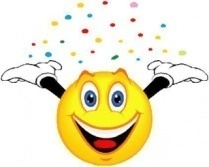 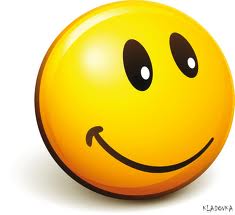 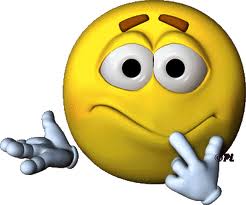 Стр. 93, № 12, № 18 Задание повышенной сложности  стр. 91 «Магический квадрат»Самостоятельная работа иСамооценка,проверяют на «+» - « -.Самооценка,проверяют на «+» - « - »,подходят к столу учителя с дневником за отметкой.Мы повторили, обобщили и закрепили наши знания.Обучающиеся отмечают смайлик на карточке.Регулятивные: Осуществляемые действия:- контролируют правильность ответов Личностные: формирование самооценки и взаимооценкиопределение границ собственного знания или «незнания»Личностные: формирование самооценки и взаимооценки,осознание обучающимися своей учебной деятельности..